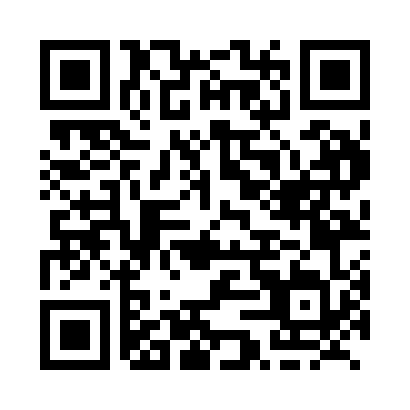 Prayer times for Brocks Beach, Ontario, CanadaMon 1 Apr 2024 - Tue 30 Apr 2024High Latitude Method: Angle Based RulePrayer Calculation Method: Islamic Society of North AmericaAsar Calculation Method: HanafiPrayer times provided by https://www.salahtimes.comDateDayFajrSunriseDhuhrAsrMaghribIsha1Mon5:387:001:245:547:499:112Tue5:366:591:245:557:509:133Wed5:346:571:235:557:519:144Thu5:326:551:235:567:529:155Fri5:306:531:235:577:539:176Sat5:286:511:235:587:559:187Sun5:266:501:225:597:569:208Mon5:246:481:226:007:579:229Tue5:226:461:226:007:589:2310Wed5:196:441:226:018:009:2511Thu5:176:421:216:028:019:2612Fri5:156:411:216:038:029:2813Sat5:136:391:216:048:039:2914Sun5:116:371:216:048:059:3115Mon5:096:361:206:058:069:3216Tue5:076:341:206:068:079:3417Wed5:056:321:206:078:089:3618Thu5:036:301:206:088:109:3719Fri5:016:291:196:088:119:3920Sat4:596:271:196:098:129:4021Sun4:576:261:196:108:139:4222Mon4:556:241:196:118:149:4423Tue4:536:221:196:118:169:4524Wed4:516:211:186:128:179:4725Thu4:496:191:186:138:189:4926Fri4:476:181:186:148:199:5027Sat4:456:161:186:148:219:5228Sun4:436:151:186:158:229:5429Mon4:416:131:186:168:239:5530Tue4:396:121:186:178:249:57